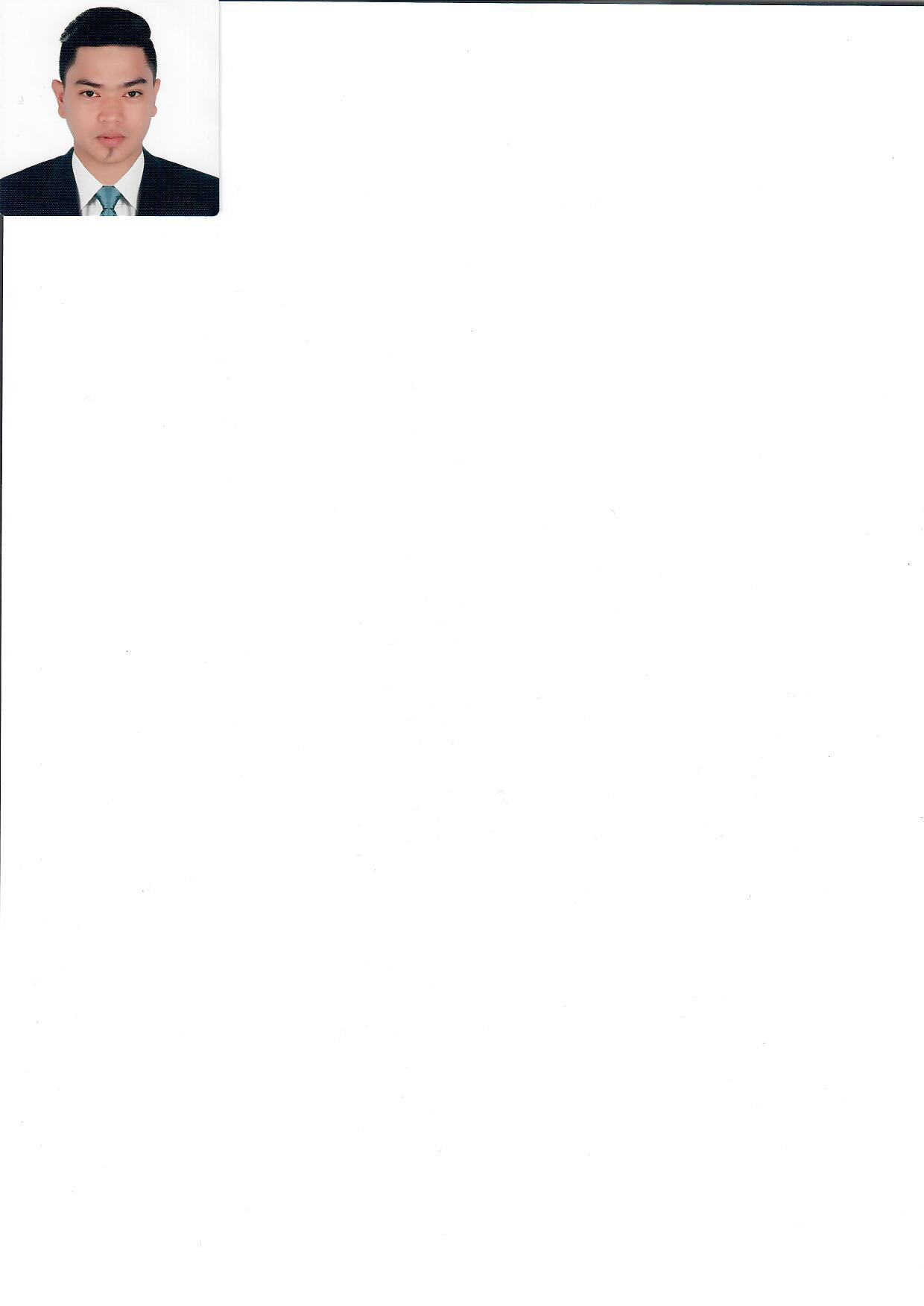 LozanoLozano.366615@2freemail.com To seek a challenging and responsible position in a company were in my skills and knowledge can be utilized for its improvement and progress.ACCOUNTING SPECIALISTUniversal Chefs CateringAngeles City, PhilippinesJuly 01, 2015 to April 10, 2017-Accounts Payable Officer - Recording, Preparing and Monitoring of Expenses-Budget Officer - Preparing and monitoring for Weekly budget Schedule-Prepares Bank Reconciliation-Check Disbursement Officer - Processing of invoices and check requests on a weekly basis in accordance with company policies.-Answer multi-line telephone for reservation and other inquiries-Inventory Monitoring-Filing of various Accounting documents.-Knowledgeable on Quick BooksACCOUNTING CLERKSegnor Construction and Development CorporationAngeles City, PhilippinesDecember  01, 2013 to June 25, 2015-Checking and Recording Project Income and Expenses-Checking all transactions related to project.-Checking all the Progress Billings of the Sub-Contractors.-Preparing and Verifying the accuracy of Weekly Payroll of the Workers-In Charge in preparation of Bank Reconciliation -In-charge in keeping and filing of Vouchers payable and other important Documents-Scheduling of Payables and checks.-Reporting direct to the President and Administrator.TOLL TELLERTollways Mangement Corporation (Subic-Clark-Tarlac-EXpressway)Mabalacat City, PhilippinesMay 01, 2012 to October 01, 2013*Enter customers' transactions into computers in order to record transactions and issue computer-generated receipts, Balance currency, coin, and checks in cash drawers at ends of shifts, and calculate daily transactions using computers, calculators, or adding machines.TERTIARYAssociate Graduate in Hotel and Restaurant Services* Leadership Awardee*President, Hotel and Restaurant Services DepartmentClark International College of Science and Technology Dau, Mabalacat, Pampanga2010-2012Competency in Food and Beverage NC IICertificate On processCompetency in Housekeeping NC IICertificate On processCompetency in Bartending NC IICertificate On processCompetency in Front Office Services NC IICertificate On processApprenticeship-by-Experience(school/Onboard Learning Program)Seminar/workshop and Practicum EmmersionM/V Super Ferry 2October 22, 2011 to October 24, 2011Front office Operations with Hands-on FidelioAstoria PlazaAugust 20-21, 2010Hospitality Industry Exposure TripPlanes and Places Travel ServicesAugust 20-21, 2010Birthday		: June 17, 1993Age			: 23Place of birth		: MabalacatNationality		: FilipinoReligion		: CatholicVisa Status		: July 14, 207I hereby certify that above information are true to the best of my knowledge.Greetings!Your Accounting department has advertised job openings for which my experience directly qualifies me. My QuickBooks experience would be a good start for knowing all the accounting software. I am extremely knowledgeable and familiar with this kind of functions and I recognize for the record keeping that is necessary for dealing with that kind of industry.My Accounting experience gives me a unique ability to apply technology, in all its forms, to business processes. Some of the business process knowledge includes accounting, finance, facilities, inventory control, budgeting, payroll and etc.I have experience with Recording, Preparing and Monitoring of Expenses also Preparing Bank Reconciliation, Processing of invoices and check requests on a weekly basis in accordance with company policies, Answer multi-line telephone for reservation and other inquiries and Filing of various Accounting documents.I would enjoy an opportunity to talk with you or someone in your organization to see where my skill set would be of the greatest benefit to your company. I believe I could be a great asset to your department.